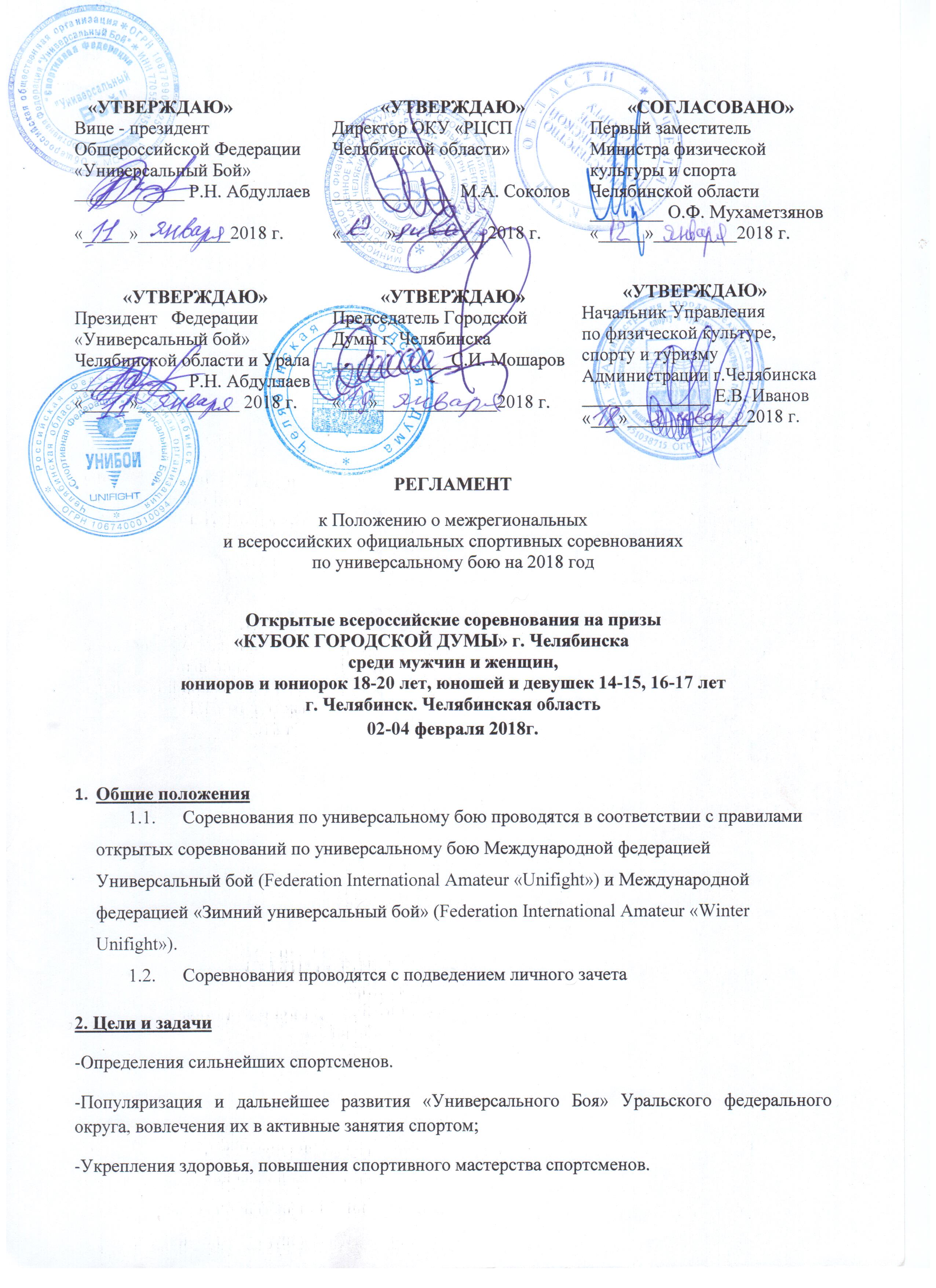 - Вовлечение детей и подростков в систематические занятия спортом- Повышение квалификации судей, тренеров и уровня подготовки спортсменов.3.Место проведения	3.1. Спортивное соревнование проводится с 2 по 4 февраля 2018 г., в т.ч. 2 февраля 2018 г. – день приезда спортсменов, 4 февраля 2018 г. – день отъезда.            3.2. Спортивное соревнование проводится по адресу: г. Челябинск, ул. Энгельса 22,Легкоатлетический манеж Урал ГУФК.3.3. Мандатная комиссия и взвешивание проводится 2 февраля 2018 г. по адресу: г. Челябинск, ул. Энгельса 22 Легкоатлетический манеж Урал ГУФК  (Кафедра Бокса) 16.00 – 18.00 .         3.4 Судейский семинар проводится 2 февраля по адресу: : г. Челябинск, ул. Энгельса 22 , Легкоатлетический манеж Урал ГУФК 18.30 – 19.30.4. Руководство организацией и проведением соревнования4.1. Общее руководство организацией и проведением соревнований по универсальному бою осуществляет Министерство по физической культуре и спорту Челябинской области, Областное казенное учреждение «Региональный центр спортивной подготовки Челябинской области», Общероссийская общественная организация «Спортивная федерация «Универсальный бой», Федерация «Универсальный бой» Челябинской области и Урала (далее - ЧОФ «Универсальный Бой»).4.2. Непосредственное проведение соревнований возлагается на оргкомитет и главную судейскую коллегию, утвержденную ЧОФ «Универсальный Бой»- Главный судья – Конзачаков Е.В. (г. Кемерово)- Главный секретарь – по назначению.5. Обеспечение безопасности 5.1. Обеспечение безопасности участников и зрителей осуществляется согласно требованиям Правил обеспечения безопасности при проведении официальных спортивных соревнований, утвержденных постановлением Правительства Российской Федерации от 18 апреля 2014 года № 353, а также требованиям правил вида спорта «универсальный бой».ЧОФ «Универсальный Бой» совместно с собственником объекта спорта разрабатывает и утверждает по согласованию с территориальным органом внутренних дел план мероприятий по обеспечению общественной безопасности и общественного порядка в срок не позднее 10 дней до начала соревнований.  5.2. ЧОФ «Универсальный Бой» в целях обеспечения общественного порядка и общественной безопасности и соблюдения административных запретов на посещение мест проведения таких соревнований в дни их проведения в срок до тридцати календарных дней до дня начала проведения таких соревнований уведомляют соответствующий территориальный орган федерального органа исполнительной власти в сфере внутренних дел о месте, дате и сроке проведения таких соревнований и незамедлительно сообщает об изменении указанной информации.5.3. Соревнования проводятся на спортивных сооружениях, отвечающих требованиям соответствующих нормативных правовых актов, действующих на территории Российской Федерации и направленных на обеспечение порядка и безопасности участников и зрителей, а также при наличии актов готовности объекта спорта к проведению соревнований,  утверждаемых в установленном порядке.5.4. При перевозке  участников соревнований автобусами руководствоваться «Правилами организованной перевозки группы детей автобусами», утверждёнными Постановлением Правительства Российской Федерации от 17.12.2013 г. № 1177, а также «Правилами обеспечен6ия безопасности перевозок пассажиров и грузов…», утверждёнными Приказом  Минтранса России от 15.01.2014 г. №7.5.5. Участие в спортивных соревнованиях осуществляется только при наличии оригинала полиса страхования жизни и здоровья от несчастных случаев, который представляется в комиссию по допуску участников соревнований на каждого из них.  Страхование участников спортивных соревнований может производиться как за счет бюджетных средств субъектов Российской Федерации, так и внебюджетных средств в соответствии с законодательством Российской Федерации.   5.6. Оказание медицинской помощи осуществляется в соответствии с приказом Министерства здравоохранения Российской Федерации от 01.03.2016 г. №134н «О порядке организации медицинской  помощи  лицам, занимающимся физической культурой и спортом…»Основанием для допуска спортсмена к спортивным соревнованиям по медицинским заключениям является заявка на участие в спортивных соревнованиях с отметкой «Допущен» напротив каждой фамилии спортсмена, заверенная подписью врача по спортивной медицине и его личной печатью. Заявка на участие в спортивных соревнованиях подписывается врачом по спортивной медицине с расшифровкой фамилии, имени, отчества (при наличии) и заверяется печатью медицинской организации, имеющей лицензию на осуществление медицинской деятельности, предусматривающей работы (услуги) по лечебной физкультуре и спортивной медицине.ЧОФ «Универсальный Бой» обязана организовать медицинское обеспечение соревнования в соответствии с приказом Министерства здравоохранения Российской Федерации от 01.03.2016 г. №134н «О порядке организации медицинской  помощи  лицам, занимающимся физической культурой и спортом…» 5.7. Ответственность за вред, причиненный участникам спортивного соревнования и (или) третьим лицам несет ЧОФ «Универсальный Бой» и главная судейская коллегия, утвержденная ЧОФ «Универсальный Бой».6. Участники соревнований и условия их допуска              6.1. В спортивных соревнованиях участвуют сильнейшие спортсмены субъектов Российской Федерации.            6.2. К спортивным соревнованиям допускаются спортсмены спортивной сборной команды субъекта Российской Федерации.От одного субъекта Российской Федерации  может быть заявлено не более двух спортивных сборных команд субъекта  Российской Федерации.            6.3. К участию в личных видах программы спортивных соревнований допускаются спортсмены:- юноши, девушки (14-15 лет); - юноши, девушки (16-17 лет);- юниоры, юниорки (18-20 лет);- мужчины, женщины.Указанное количество лет спортсмену должно исполниться до дня начала спортивного соревнования.             6.4. Принадлежность спортсменов к субъекту Российской Федерации определяется согласно регистрации по месту жительства. При отсутствии регистрации  по  месту  жительства  на  территории  представляемого  региона спортсмен  должен  представить  документ  о  временной  регистрации  в представляемом регионе и трудовую книжку, военнослужащие – военный билет. Студенты дневных отделений высших и средних специальных учебных заведений при отсутствии регистрации по месту жительства на территории представляемого региона  должны  представить  документы  о  временной  регистрации  в представляемом регионе, студенческий билет и зачетную книжку.             6.5. Разрешается заявлять по 2 участника не более чем в 2-х весовых категориях, при общем количестве участников не более 8 в каждой возрастной группе. Кроме участников в состав команды дополнительно включается 1 руководитель, 1-2 тренера.6.6. Форма одежды для ведения поединков в соответствии с Правилами соревнований: кимоно красного и синего цвета, борцовки – самбовки с мягкой подошвой, разрешены гимнастические чешки, кроссовки для преодоления полосы препятствия.6.7.  Для участия в соревнованиях спортивной организации в мандатную комиссию необходимо предоставить коллективную заявку, заверенную печатью врача и физкультурного диспансера, а также руководителем организации.6.8 Участники соревнований обязаны предоставить договор (оригинал) на каждого участника о страховании несчастных случаев (жизни и здоровья),    который представляется в комиссию по допуску участников.7.Программа соревнований7.1 Расписание проведения соревнования2 февраля –   День приезда участников соревнований по «Универсальному Бою»                        16.00 – 18.00 – Взвешивание. Легкоатлетический манеж  Урал ГУФК                          ул. Энгельса 22  (Кафедра Бокса)                                                                                                    18.00 – 18.30 – Допуск к соревнованиям.                         18.30 – 19.30 – Совещание судей и представителей, жеребьевка.3 февраля –   10.00 -    Предварительные поединки по «Универсальному Бою»                         15.00 –   Парад открытия соревнования4 февраля –   10.00-     Финальные поединки  по «Универсальному Бою»                         19.00 – награждение по окончанию всех финальных поединков, отъезд команд.7.2  Спортивные соревнования проводятся в соответствии с правилами вида спорта «универсальный бой», утвержденными приказом Минспорта России от 20 октября 2016года    № 1133 в следующих возрастных группах и весовых категориях:Юноши 14-15 лет –45 кг, 50кг, 55 кг, 60кг, 65 кг, 70,  70+, 75 кг;Девушки 14-15 лет –32кг, 37кг, 42 кг, 47 кг, 52кг, и  52+ кг;Юноши 16-17 лет –55 кг, 60кг, 65 кг, 70, 75 кг, 80 кг, 80 +кг;Девушки 16-17 лет –37кг, 42 кг, 47 кг, 52кг, 57 кг, 62 кг, 62 +кг;Юниоры 18-20 лет – 55 кг, 60 кг, 65 кг, 70кг,  75 кг,  80 кг,  85 кг,  90 кг,  95 кг, 95+ кг;Юниорки 18-20 лет - 45 кг, 48 кг, 52 кг, 57 кг, 62 кг, 70 кг, 70+ кг;Мужчины - 60кг, 65кг, 70кг, 75кг, 80кг, 85кг, 90кг, 95кг, 95+ кгЖенщины –48кг, 52кг, 57кг, 63кг, 70кг, 78кг, 78+ кг.Указанное количество лет спортсмену должно исполниться до дня начала соревнования.8.Определение победителей и награждение.8.1 Личные места в каждой весовой категории определяются:- 1 место занимает победитель финала;- 2 место - проигравший в финале;- 3  местоприсуждается двум участникам, проигравшим свои поединки в ½ финала - проигравшие в ¼ финала делят 5-8 место. Ниже 8-го места – места  не определяются. -  в весовых категориях, в которых поединки проводились по круговой системе места определяются по количеству побед, их качеству и другим показателям Правил соревнований.8.2 Участники, занявшие  в каждой дисциплине и весовой категории 1, 2 и 3(два) места, награждаются дипломами и медалями.9. Финансирование9.1. ОКУ «РЦСП Челябинской области» несет расходы по оплате питания судей, в соответствии с порядком расходования средств на мероприятия, включенные в единый областной календарный план официальных физкультурных мероприятий и спортивных мероприятий на 2018 год.9.2. Расходы по командированию (проезд, питание, размещение, страхование) участников соревнований обеспечивает командирующие их организации.9.3. Расходы по организации и проведению соревнования, в том числе: аренда помещения, призы, подарки, организация церемоний открытия и закрытия, расходы по обеспечению мер общественного порядка и общественной безопасности, оплата работы обслуживающего персонала, медицинских работников несет ЧОФ «Универсальный Бой».10. Заявочный взнос с участника соревнований:Юноши и девушки - 600 рублей.Юниоры  и юниорки- 800 рублейМужчины и женщины- 1000 рублей.Заявочный взнос используется на решение организационных вопросов и подготовке к проведению соревнований ЧОФ «Универсальный Бой». Ответственность за сбор и расходование заявочных взносов принимает на себя ЧОФ «Универсальный Бой».11.ДополнениеСтоимость проживания в гостинице за сутки  550 рублей.Бронирование мест в гостиницах  производится  за  7 дней до начала соревнований. Контактные телефоны для справок: сот. 89227377044 ,  89080584455   e-mail:  mironov_va.ru@mail.ruВице Президент Федерации «Универсального Боя» Челябинской области  Владислав Анатольевич МироновНастоящий регламент является официальным вызовом на соревнования.